                                    Уважаемые родители!                          Приветствуем вас в клубе «Речевичок»!               Сегодня мы составляем рассказ по картине «Зайцы».Загадайте ребёнку загадку: 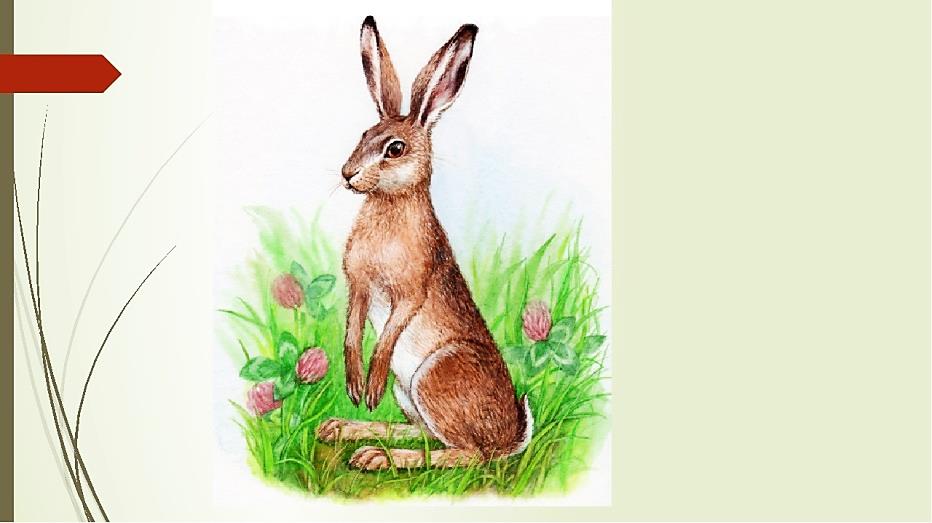 Что за зверь леснойВстал, как столбик, под соснойИ стоит среди травы –Уши больше головы? (Заяц) Поиграйте в игру «Опиши зайца»: Чтобы описать характер и внешний вид зайца задайте вопрос:- Какой заяц? (Трусливый, осторожный, пушистый, длинноухий, мягкий, гладкий, серый, быстрый, быстроногий, пугливый). А теперь помогите ребёнку описать действия животного. Задайте вопрос:- Что делает заяц? (Бегает, скачет, прыгает, мчится, несется, грызет морковку, гуляет).Предложите рассказать о зайце, используя мнемотаблицу (опорная таблица, помогающая рассказывать): Пример: Заяц – дикое животное, у него нет дома, он живёт  в лесу. У зайца длинные уши, короткий хвостик, задние лапы короче передних. Детёнышей называют – зайчата. Питается заяц лесными ягодами,  корой деревьев и травой.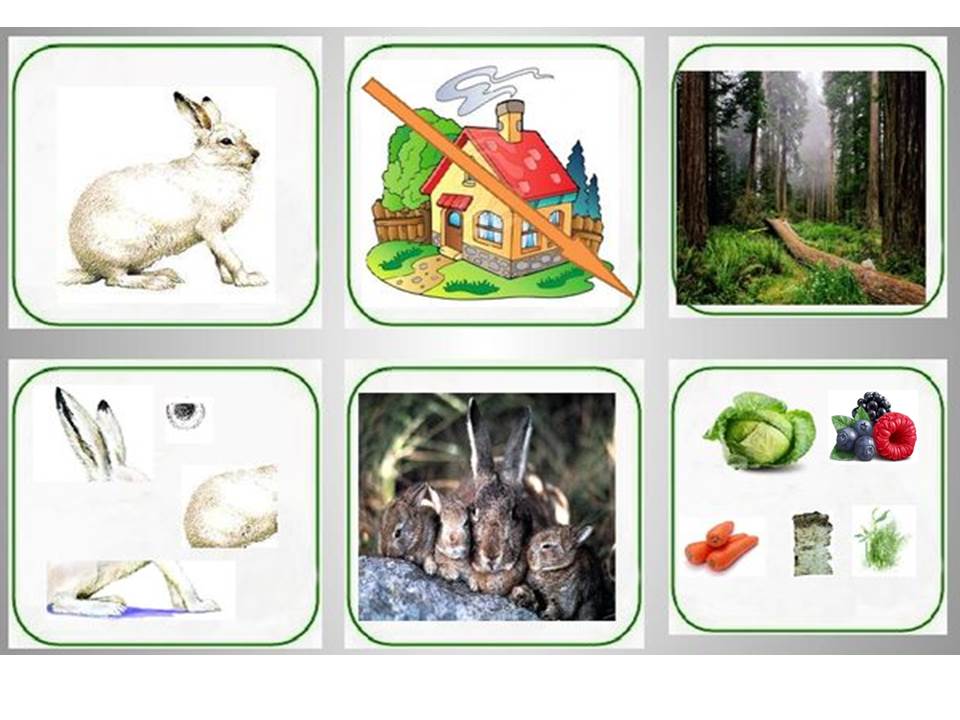 Предложите рассмотреть картину «Зайцы»: 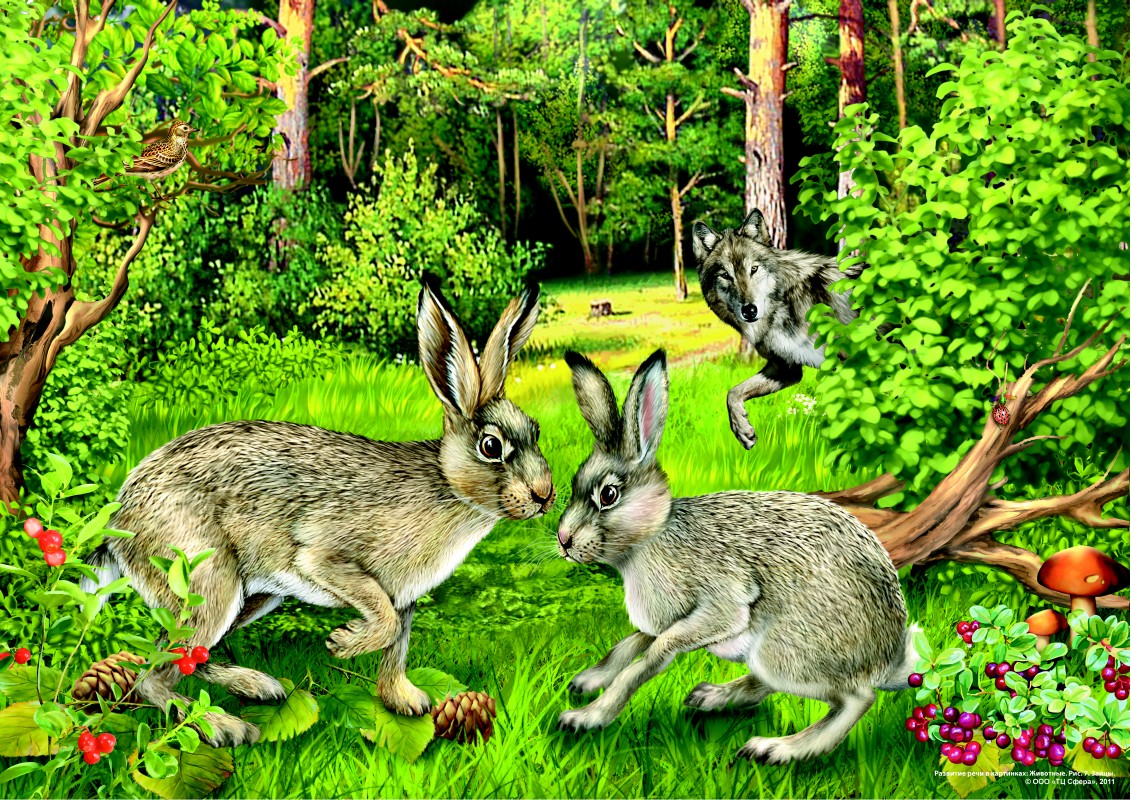 Задайте вопросы:- Кто нарисован на картине?- Какого цвета зайцы?- Где они находятся?- Что делают зайцы на картине?- Какое время года изображено? Почему ты так думаешь?- Чем занимаются зайцы?- Что ты можешь сказать о зайцах? Какие они?- Что ты видишь на переднем плане картины?- На заднем плане?- Какое название можно придумать к картине? («Ушастые трусишки», «Зайки-попрыгайки», «На лесной полянке», «Пушистые друзья»).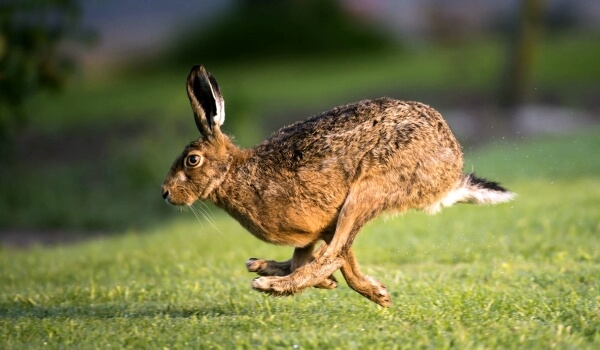 Проведите с ребёнком физкультминутку: «Вышел зайчик погулять» Вышел зайчик погулять. 
Начал ветер утихать. (Ходьба на месте) 
Вот он скачет вниз по склону, 
Забегает в лес зелёный. 
И несётся меж стволов, 
Средь травы, цветов, кустов. (Прыжки на месте) 
Зайка маленький устал. 
Хочет спрятаться в кустах. (Ходьба на месте) 
Замер зайчик средь травы.
А теперь замрем и мы! (Садятся на присядки) Предложите составить рассказ по картине «Зайцы».Предложите ребёнку рассказать, когда и зачем зайцы вышли на полянку, какие они, что они делали, что произошло с ними потом. Напомните использовать те слова о зайцах, которые подбирали: пушистый, пугливый, быстрый и др.В заключение задайте вопросы:- О чем мы с тобой  говорили?- Как называется картина?- Что тебе больше всего понравилось?            Желаем успехов! До встречи в нашем клубе «Речевичок»!Источник: О.С. Ушакова «Развитие речи детей 5-7 лет», стр. 108